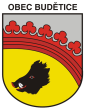 Zveřejnění záměru obce BuděticeNa základě zákona č.128/2000 sb., o obcích ve smyslu § 39,odst.1 a žádosti Plzeňského kraje oznamuje záměr obce Budětice o poskytnutí účelové dotace na zajištění dopravní obslužnosti.Záměr obce č. 003/22K tomuto záměru je možné se vyjádřit, poř. předložit své nabídky písemně v souladu s ustanovením § 39, odst.1 zákona č.128/2000 sb., o obcích ve lhůtě stanovené vyvěšením a to v kanceláři na obecním úřadě v Buděticích. Poslední nabídky, nebo námitky je možno podat v den projednání na veřejném zasedání obecního zastupitelstva, které bude oznámeno obvyklým způsobem, tj. oznámením na úřední desce a vyhlášením v obecním rozhlase.za obec BuděticeBohumil Kuderastarostavyvěšeno dne: 03.03.2022                                  sejmuto dne: 18.03.2022